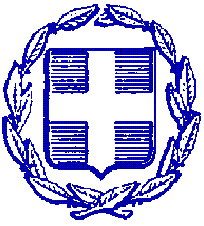 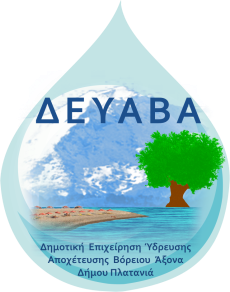 ΕΝΤΥΠΟ ΟΙΚΟΝΟΜΙΚΗΣ ΠΡΟΣΦΟΡΑΣ Με την παρούσα Οικονομική Προσφορά, δηλώνω:Τη μοναδιαία τιμή και το συνολικό κόστος, που προσφέρω για το υπό προμήθεια είδος, Ότι αποδέχομαι ανεπιφύλακτα όλους τους όρους της Διακήρυξης της ΔΕΥΑΒΑ, για τη προμήθεια ΧΗΜΙΚΩΝ ΥΛΙΚΩΝ   Ότι καμία απαίτηση, οικονομική ή άλλη δεν έχω, από οποιαδήποτε αιτία (αύξηση τιμής, αύξηση φορολογίας ή εισφορών, μεταφορικές δαπάνες κ.λπ.), από τη ΔΕΥΑΒΑ μέχρι την ολοκλήρωση της σύμβασης.ΤΟΠΟΣ __________, …………/…………/…………Ο ΠΡΟΣΦΕΡΩΝ ΕΝΤΥΠΟ ΟΙΚΟΝΟΜΙΚΗΣ ΠΡΟΣΦΟΡΑΣ Με την παρούσα Οικονομική Προσφορά, δηλώνω:Τη μοναδιαία τιμή και το συνολικό κόστος, που προσφέρω για το υπό προμήθεια είδος, Ότι αποδέχομαι ανεπιφύλακτα όλους τους όρους της Διακήρυξης της ΔΕΥΑΒΑ, για τη προμήθεια ΧΗΜΙΚΩΝ ΥΛΙΚΩΝ   Ότι καμία απαίτηση, οικονομική ή άλλη δεν έχω, από οποιαδήποτε αιτία (αύξηση τιμής, αύξηση φορολογίας ή εισφορών, μεταφορικές δαπάνες κ.λπ.), από τη ΔΕΥΑΒΑ μέχρι την ολοκλήρωση της σύμβασης.ΤΟΠΟΣ __________, …………/…………/…………Ο ΠΡΟΣΦΕΡΩΝΕΝΤΥΠΟ ΟΙΚΟΝΟΜΙΚΗΣ ΠΡΟΣΦΟΡΑΣ Με την παρούσα Οικονομική Προσφορά, δηλώνω:Τη μοναδιαία τιμή και το συνολικό κόστος, που προσφέρω για το υπό προμήθεια είδος, Ότι αποδέχομαι ανεπιφύλακτα όλους τους όρους της Διακήρυξης της ΔΕΥΑΒΑ, για τη προμήθεια ΧΗΜΙΚΩΝ ΥΛΙΚΩΝ   Ότι καμία απαίτηση, οικονομική ή άλλη δεν έχω, από οποιαδήποτε αιτία (αύξηση τιμής, αύξηση φορολογίας ή εισφορών, μεταφορικές δαπάνες κ.λπ.), από τη ΔΕΥΑΒΑ μέχρι την ολοκλήρωση της σύμβασης.ΤΟΠΟΣ __________, …………/…………/…………Ο ΠΡΟΣΦΕΡΩΝΕΝΤΥΠΟ ΟΙΚΟΝΟΜΙΚΗΣ ΠΡΟΣΦΟΡΑΣ Με την παρούσα Οικονομική Προσφορά, δηλώνω:Τη μοναδιαία τιμή και το συνολικό κόστος, που προσφέρω για το υπό προμήθεια είδος, Ότι αποδέχομαι ανεπιφύλακτα όλους τους όρους της Διακήρυξης της ΔΕΥΑΒΑ, για τη προμήθεια ΧΗΜΙΚΩΝ ΥΛΙΚΩΝ   Ότι καμία απαίτηση, οικονομική ή άλλη δεν έχω, από οποιαδήποτε αιτία (αύξηση τιμής, αύξηση φορολογίας ή εισφορών, μεταφορικές δαπάνες κ.λπ.), από τη ΔΕΥΑΒΑ μέχρι την ολοκλήρωση της σύμβασης.ΤΟΠΟΣ __________, …………/…………/…………Ο ΠΡΟΣΦΕΡΩΝΕΝΤΥΠΟ ΟΙΚΟΝΟΜΙΚΗΣ ΠΡΟΣΦΟΡΑΣ Με την παρούσα Οικονομική Προσφορά, δηλώνω:Τη μοναδιαία τιμή και το συνολικό κόστος, που προσφέρω για το υπό προμήθεια είδος, Ότι αποδέχομαι ανεπιφύλακτα όλους τους όρους της Διακήρυξης της ΔΕΥΑΒΑ, για τη προμήθεια ΧΗΜΙΚΩΝ ΥΛΙΚΩΝ   Ότι καμία απαίτηση, οικονομική ή άλλη δεν έχω, από οποιαδήποτε αιτία (αύξηση τιμής, αύξηση φορολογίας ή εισφορών, μεταφορικές δαπάνες κ.λπ.), από τη ΔΕΥΑΒΑ μέχρι την ολοκλήρωση της σύμβασης.ΤΟΠΟΣ __________, …………/…………/…………Ο ΠΡΟΣΦΕΡΩΝΕΛΛΗΝΙΚΗ ΔΗΜΟΚΡΑΤΙΑΠΕΡΙΦΕΡΕΙΑ ΚΡΗΤΗΣ ΔΗΜΟΣ ΠΛΑΤΑΝΙΑΔΗΜΟΤΙΚΗ ΕΠΙΧΕΙΡΗΣΗΥΔΡΕΥΣΗΣ, ΑΠΟΧΕΤΕΥΣΗΣ ΒΟΡΕΙΟΥ ΑΞΟΝΑ ΧΑΝΙΩΝΠΡΟΣΦΟΡΑΠΡΟΣΦΟΡΑΤου:_____________________________________________________________Έδρα:_____________________________________________________________Οδός & Αριθμός:_____________________________________________________________Τηλέφωνο:_____________________________________________________________Fax:_____________________________________________________________E-mail:_____________________________________________________________1Ο ΤΜΗΜΑ1Ο ΤΜΗΜΑ1Ο ΤΜΗΜΑ1Ο ΤΜΗΜΑ1Ο ΤΜΗΜΑΠΕΡΙΓΡΑΦΗΜ.Μ.ΠΟΣΟΤΗΤΑΤΙΜΗ ΜΟΝ.ΔΑΠΑΝΗ ΧΩΡΙΣ ΦΠΑΔΙΑΛΥΜΑ ΥΠΕΡΟΞΕΙΔΙΟΥ ΤΟΥ ΥΔΡΟΓΟΝΟΥ  CPV: 24315300-8ΚΙΛΑ36.000ΣΥΝΟΛΟ 1ΟΥ ΤΜΗΜΑΤΟΣΣΥΝΟΛΟ 1ΟΥ ΤΜΗΜΑΤΟΣΣΥΝΟΛΟ 1ΟΥ ΤΜΗΜΑΤΟΣΣΥΝΟΛΟ 1ΟΥ ΤΜΗΜΑΤΟΣΤΙΜΗ ΜΟΝΑΔ.ΟΛΟΓΡΑΦΩΣ:ΤΙΜΗ ΜΟΝΑΔ.ΟΛΟΓΡΑΦΩΣ:ΤΙΜΗ ΜΟΝΑΔ.ΟΛΟΓΡΑΦΩΣ:ΤΙΜΗ ΜΟΝΑΔ.ΟΛΟΓΡΑΦΩΣ:ΤΙΜΗ ΜΟΝΑΔ.ΟΛΟΓΡΑΦΩΣ:ΠΡΟΣΦΟΡΑΠΡΟΣΦΟΡΑΤου:_____________________________________________________________Έδρα:_____________________________________________________________Οδός&Αριθμός:_____________________________________________________________Τηλέφωνο:_____________________________________________________________Fax:_____________________________________________________________E-mail:_____________________________________________________________2Ο  ΤΜΗΜΑ2Ο  ΤΜΗΜΑ2Ο  ΤΜΗΜΑ2Ο  ΤΜΗΜΑ2Ο  ΤΜΗΜΑΠΕΡΙΓΡΑΦΗΜ.Μ.ΠΟΣΟΤΗΤΑΤΙΜΗ ΜΟΝ.ΔΑΠΑΝΗ ΧΩΡΙΣ ΦΠΑΔΙΑΛΥΜΑ ΚΑΥΣΤΙΚΗΣ ΣΟΔΑΣ CPV:24311521-5ΚΙΛΑ19.500ΣΥΝΟΛΟ2ΟΥ ΤΜΗΜΑΤΟΣΣΥΝΟΛΟ2ΟΥ ΤΜΗΜΑΤΟΣΣΥΝΟΛΟ2ΟΥ ΤΜΗΜΑΤΟΣΣΥΝΟΛΟ2ΟΥ ΤΜΗΜΑΤΟΣΤΙΜΗ ΜΟΝΑΔ. ΟΛΟΓΡΑΦΩΣ:ΤΙΜΗ ΜΟΝΑΔ. ΟΛΟΓΡΑΦΩΣ:ΤΙΜΗ ΜΟΝΑΔ. ΟΛΟΓΡΑΦΩΣ:ΤΙΜΗ ΜΟΝΑΔ. ΟΛΟΓΡΑΦΩΣ:ΤΙΜΗ ΜΟΝΑΔ. ΟΛΟΓΡΑΦΩΣ:ΠΡΟΣΦΟΡΑΠΡΟΣΦΟΡΑΤου:_____________________________________________________________Έδρα:_____________________________________________________________Οδός&Αριθμός:_____________________________________________________________Τηλέφωνο:_____________________________________________________________Fax:_____________________________________________________________E-mail:_____________________________________________________________3Ο  ΤΜΗΜΑ3Ο  ΤΜΗΜΑ3Ο  ΤΜΗΜΑ3Ο  ΤΜΗΜΑ3Ο  ΤΜΗΜΑΠΕΡΙΓΡΑΦΗΜ.Μ.ΠΟΣΟΤΗΤΑΤΙΜΗ ΜΟΝ.ΔΑΠΑΝΗ ΧΩΡΙΣ ΦΠΑΔΙΑΛΥΜΑ ΥΠΟΧΛΩΡΙΩΔΟΥΣ ΝΑΤΡΙΟΥ CPV:24312220-2ΚΙΛΑ62.500ΣΥΝΟΛΟ3ΟΥ ΤΜΗΜΑΤΟΣΣΥΝΟΛΟ3ΟΥ ΤΜΗΜΑΤΟΣΣΥΝΟΛΟ3ΟΥ ΤΜΗΜΑΤΟΣΣΥΝΟΛΟ3ΟΥ ΤΜΗΜΑΤΟΣΤΙΜΗ ΜΟΝΑΔ.ΟΛΟΓΡΑΦΩΣ:ΤΙΜΗ ΜΟΝΑΔ.ΟΛΟΓΡΑΦΩΣ:ΤΙΜΗ ΜΟΝΑΔ.ΟΛΟΓΡΑΦΩΣ:ΤΙΜΗ ΜΟΝΑΔ.ΟΛΟΓΡΑΦΩΣ:ΤΙΜΗ ΜΟΝΑΔ.ΟΛΟΓΡΑΦΩΣ:ΠΡΟΣΦΟΡΑΠΡΟΣΦΟΡΑΤου:_____________________________________________________________Έδρα:_____________________________________________________________Οδός&Αριθμός:_____________________________________________________________Τηλέφωνο:_____________________________________________________________Fax:_____________________________________________________________E-mail:_____________________________________________________________4Ο  ΤΜΗΜΑ4Ο  ΤΜΗΜΑ4Ο  ΤΜΗΜΑ4Ο  ΤΜΗΜΑ4Ο  ΤΜΗΜΑΠΕΡΙΓΡΑΦΗΜ.Μ.ΠΟΣΟΤΗΤΑΤΙΜΗ ΜΟΝ.ΔΑΠΑΝΗ ΧΩΡΙΣ ΦΠΑΔΙΑΛΥΜΑ ΤΡΙΧΛΩΡΙΟΥΧΟΥ ΣΙΔΗΡΟΥ  CPV:24312122-5ΚΙΛΑ87.000ΣΥΝΟΛΟ4ΟΥ ΤΜΗΜΑΤΟΣΣΥΝΟΛΟ4ΟΥ ΤΜΗΜΑΤΟΣΣΥΝΟΛΟ4ΟΥ ΤΜΗΜΑΤΟΣΣΥΝΟΛΟ4ΟΥ ΤΜΗΜΑΤΟΣΤΙΜΗ ΜΟΝΑΔ.ΟΛΟΓΡΑΦΩΣ:ΤΙΜΗ ΜΟΝΑΔ.ΟΛΟΓΡΑΦΩΣ:ΤΙΜΗ ΜΟΝΑΔ.ΟΛΟΓΡΑΦΩΣ:ΤΙΜΗ ΜΟΝΑΔ.ΟΛΟΓΡΑΦΩΣ:ΤΙΜΗ ΜΟΝΑΔ.ΟΛΟΓΡΑΦΩΣ:ΠΡΟΣΦΟΡΑΠΡΟΣΦΟΡΑΤου:_____________________________________________________________Έδρα:_____________________________________________________________Οδός&Αριθμός:_____________________________________________________________Τηλέφωνο:_____________________________________________________________Fax:_____________________________________________________________E-mail:_____________________________________________________________5Ο  ΤΜΗΜΑ5Ο  ΤΜΗΜΑ5Ο  ΤΜΗΜΑ5Ο  ΤΜΗΜΑ5Ο  ΤΜΗΜΑΠΕΡΙΓΡΑΦΗΜ.Μ.ΠΟΣΟΤΗΤΑΤΙΜΗ ΜΟΝ.ΔΑΠΑΝΗ ΧΩΡΙΣ ΦΠΑΧΗΜΙΚΑ ΦΙΛΤΡΑ ΕΝΕΡΓΟΥ ΑΝΘΡΑΚΑ 1ΟΥ ΣΤΑΔΙΟΥ CPV: 24954000-6ΚΙΛΑ2.260ΧΗΜΙΚΑ ΦΙΛΤΡΑ ΕΝΕΡΓΟΥ ΑΝΘΡΑΚΑ 2ΟΥ ΣΤΑΔΙΟΥ CPV: 24954000-6ΚΙΛΑ800ΣΥΝΟΛΟ5ΟΥ ΤΜΗΜΑΤΟΣΣΥΝΟΛΟ5ΟΥ ΤΜΗΜΑΤΟΣΣΥΝΟΛΟ5ΟΥ ΤΜΗΜΑΤΟΣΣΥΝΟΛΟ5ΟΥ ΤΜΗΜΑΤΟΣΣΥΝΟΛΟ ΟΛΟΓΡΑΦΩΣ:ΣΥΝΟΛΟ ΟΛΟΓΡΑΦΩΣ:ΣΥΝΟΛΟ ΟΛΟΓΡΑΦΩΣ:ΣΥΝΟΛΟ ΟΛΟΓΡΑΦΩΣ:ΣΥΝΟΛΟ ΟΛΟΓΡΑΦΩΣ: